расписание ЕГЭ на 2020 год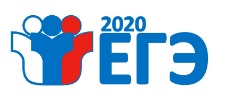  Досрочный период:Основной период:Дополнительный  период:20 марта (пт)География, литература23 марта (пн)Русский язык27 марта (пт)Математика30 марта (пн)Иностранные языки, биология, физика01 апреля (ср)Иностранные языки (устно)03 апреля (пт)Обществознание, информатика и ИКТ06 апреля (пн)История, химия8 апреля (ср)Резерв: химия, информатика и ИКТ, иностранные языки (устно), география, история10 апреля (пт)Резерв: иностранные языки, обществознание, физика, биология, литература13 апреля (пн)Резерв: русский язык, математика25 мая (пн)География, литература, информатика и ИКТ28 мая (чт)Русский язык 1 июня (пн) Математика4 июня (чт)История, физика08 июня (пн)Обществознание, химия11 июня (чт)Иностранные языки, биология15 июня (пн)Иностранные языки (устно)16 июня (вт)Иностранные языки (устно)19 июня (пт)Резерв: география, литература, информатика и ИКТ, иностранные языки (устно)20 июня (сб)Резерв: иностранные языки, биология22 июня (пн)Резерв: русский язык23 июня (вт)Резерв: обществознание, химия24 июня (ср)Резерв: история, физика25 июня (чт)Резерв: математика29 июня (пт)Резерв: все предметы07 сентября (пн)Русский язык10 сентября (чт)Математика24 сентября (чт)Резерв: математика, русский язык